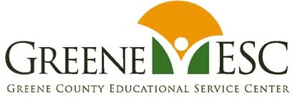 GCESC BAC Meeting SummaryDecember 6, 2023Greene County BAC Mission Statement: The Greene County Business Advisory Council, in Partnership with Greene County Schools and Businesses, will Assist in the Assessment of Workforce Needs and Employability Skills for Student Success in the Regional Economy.Co-chairs: Dr. Amy Baldridge, GCESC Director of Alternative Programs & Instructional Support Services and Mr. Chad Mason, new GCESC Career Connections Coordinator as of 1/2/2024.GCESC Superintendent: Mrs. Terry Graves-StrieterWelcome & Introductions - Around the RoomAgenda Organization: Categories of Focus that Support the Larger Community, Businesses, Schools, and Youth in Greene County - 4 Pieces Working in Unison to Support the BAC Missioni. PreK-12ii. Post-Secondaryiii. Workforceiv. *Community Resources & SupportPreK-12, Workforce: Dr. Amy Baldridge - Director of Alternative Programs & Instructional Support Services and Mr. Alex Adams, Pathful Explore Career Exploration Digital Platform Representative; Navigation of the Platform, Features & Functions. Location of Greene County Business and Industry Interviews Housed on the Local Landing Page.	Pathful Explore Platform Hiighlights:Career assessment inventories, Employability Skills Prep500+ different job shadow videos - a day in the life of that careerAfter students take career inventory assessments, the platform matches them w/ several careers based on personal career assessment results 5 Assessments - interests, values, and aptitude assessmentsPost-Secondary tools - “College Central” College search tool - filters for: college, location, major, number of years/degree seeking, cost, etc. Heart option allows students to “favorite” colleges - Also able to compare their favorites side by side - cost, student: professor ratios, etc. Platform has been provided and funded for 4 years by GCESC for all Greene County school districts (seats for 2 grade levels)Districts may use seats as they deem most appropriate (MS, HS students, etc.)  Seats not used by a district may be released to other districts as needed.Highlighted local links - Rose Davis (GCESC SOCHE intern partnered with Amy Baldridge to carry out these summer projects.PreK-12, Workforce: GCESC SOCHE Intern, Ms. Rose Davis, Digital Media, Freshman at University of Dayton. Overview/Highlights of Interview with Mrs. Mary Grech, and Her Family’s Local Business, Francis Kennels. Featured Career(s): Grooming and Operating a Local Business.Overview of SOCHE summer projectsThis project highlights local Greene Co. business & industries; addresses multiple BAC objectives, and promotes career awareness for secondary Greene Co students.  Clips are loaded onto Landing Page.First featured business: Francis Kennels Process for videos explained--Personalized guidance from Pathful Explore production team (digital media profs.)---Pre-production meeting, B-Roll – footage, Post-production - intensive editing to piece the clips togetherGreene Co business/industry interviews/video clips are now loaded on Local Links of the Pathful Explore Platform!Mrs. Grech shared that she enjoyed working on project. Provided info about hiring/training differently-abled individuals Post-Secondary: Dr. Susan Edwards, President of Wright State University, Gave BAC a WSU State of the Union - Highlights of Progress.  Message from WSU:   Recruit, Retain, RelationshipsNursing Camp - left w/ certifications (First Aid & CPR) 13% increase in Hispanic student memberships - Latino Center with Catherine Hernandez Hogan - opportunities for families, materials in Spanish, ELL students will receive support from WSUIncrease in enrollment & engagement; many clubs almost disappeared post-Covid, this year there is an increase; 1st time enrollment has increased for entire campus since 2016Freshmen Class:Underrepresented minority about 30%First Generation (that chose to identify) about 21%Pell Recipient about 40%Take Flight Program: laptops, supplies, mentor/mentee support, increase in cohort members; looking for long term sponsorship from business partnersNumber 1 in the state of Ohio for teaching Ohioans Learn to Earn programs - Getting paid by companies to attend schoolFirst Weekend - Creating traditions to help students feel welcome - “The Clap In” and “The Wright State Family” Retention/Engagement Activities - Fall FestRelationships - Focus on Military relationships; would not be here w/out WPAFBWSU - Top 3 schools in nation for students with disabilities New Program - Aviation - in process of being approved by FAAMany recent recognitions - Top 6.4% of Universities worldwide, Best for Veterans, #1 in Ohio Entrepreneurship, Wall Street Journal recognition for Best Value in US Colleges (second lowest tuition in the state)  Invited schools to bring students to campus, give tours, meet people, etc. PreK-12, Workforce: Mr. Chad Mason, Superintendent of Cedar Cliff Schools and New GCESC Career Connections Coordinator; Overview of Objectives in 2024New Business to School Communication pipeline – working to develop a single-stop access point that ties schools with business/industry partnersDetails/objectives moving forward will be discussed at next BAC meeting.-SOCHE rep. shared about new SOCHE opportunities (Flyers/ Information will be sent to BAC)2023 – 2024 BAC Scheduled Meetings:October 11, 2023December 6, 2023February 7, 2024April 3, 2024Thank You for Your Time and Contributions to This Council!